Officer Nomination 2023 – Nominations to be returned to An Rúnaí by 6th Nov. 2023.                          	Cumann Báire Caoimhín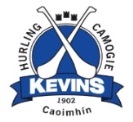 Officer Nominations 2022     Position			   		Outgoing		      NominationUachtaráin					Philomena Crampton	      Leas Uachtaráin				John Ryan                         Cathaoirleach	(Chairperson)			Vincent HennessyLeas-Cathaoirleach (Vice Chairperson)	Aidan O’Sullivan 		Rúnai (Secretary)				Patsy Kearns		      	Leas-Rúnaí (Assistant Secretary)					Cisteoir (Treasurer)				Paul Jacobs		      	Cisteoir Cúnta  (Assistant Treasurer)		Eoghan Redmond	      Oifigeach Caidreamh Poiblí  (PRO) 		Daithi Ó hAoláin	      Teachta Chuig  Coiste Chondae   (Delegate to Co. Committee) 			John Ryan		      Oifigeach Leas Sóisialta Leanai.			(Child Welfare Officer)			Karen Jordan		      Oifigeach Gaeilge agus cultúir(Irish language & Culture Officer)		Orla Jacobs *			Duine ainmnithe (Designated Person)	Mary Moore		      Oifigeach Sláinte & Leasa an CumannClub Health & Wellbeing Officer		Michael Murphy	      Comhordaitheoir traenála do dhaoine óga an gclub(Club juvenile coaching co-ordinator) -         Paul McKenzie	      Comhaltas Coiste ….  (Committee Membership)Vincent Hennessy  Gerry Halton, Vincent Hoban, Rosarii Kelly, Jenny Kearns, Eoghan Redmond, Patsy Kearns, Gabrielle McCarron, Paul Jacobs, David Hyland, Louise Tuite, Mary Moore, John Ryan, Brian Flannery, Patricia Halton, Karen Jordan, Paul McKenzie, Aidan O’Sullivan, Michael Murphy, Paul McManus, Orla Jacobs. Jim Nolan.Mind ur Buddy (Suicide awareness officers) 	Martina Flannery, Rosarii Kelly, Patsy Kearns.* Working group – Orla Jacobs, Claire Graham, Daithi Ó hAoláin, Cian O’Carroll, Jenny Kearns.